Publicado en CDMX el 17/08/2020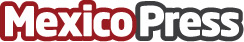 AgaveSpa presenta sus Beauty Tips  para mantener una piel saludable durante todo el  veranoAgaveSpamarca cosmética de lujo 100% mexicana comparte tips de belleza para mantener una piel saludable y lozana durante el verano. Productos elaborados con los estándares de la más alta calidad, hipoalergénicos, que no dañan la piel ni el medio ambienteDatos de contacto:Alejandra Armenta Becerril5575765180Nota de prensa publicada en: https://www.mexicopress.com.mx/agavespa-presenta-sus-beauty-tips-para Categorías: Industria Farmacéutica Jalisco Nuevo León Ciudad de México Belleza http://www.mexicopress.com.mx